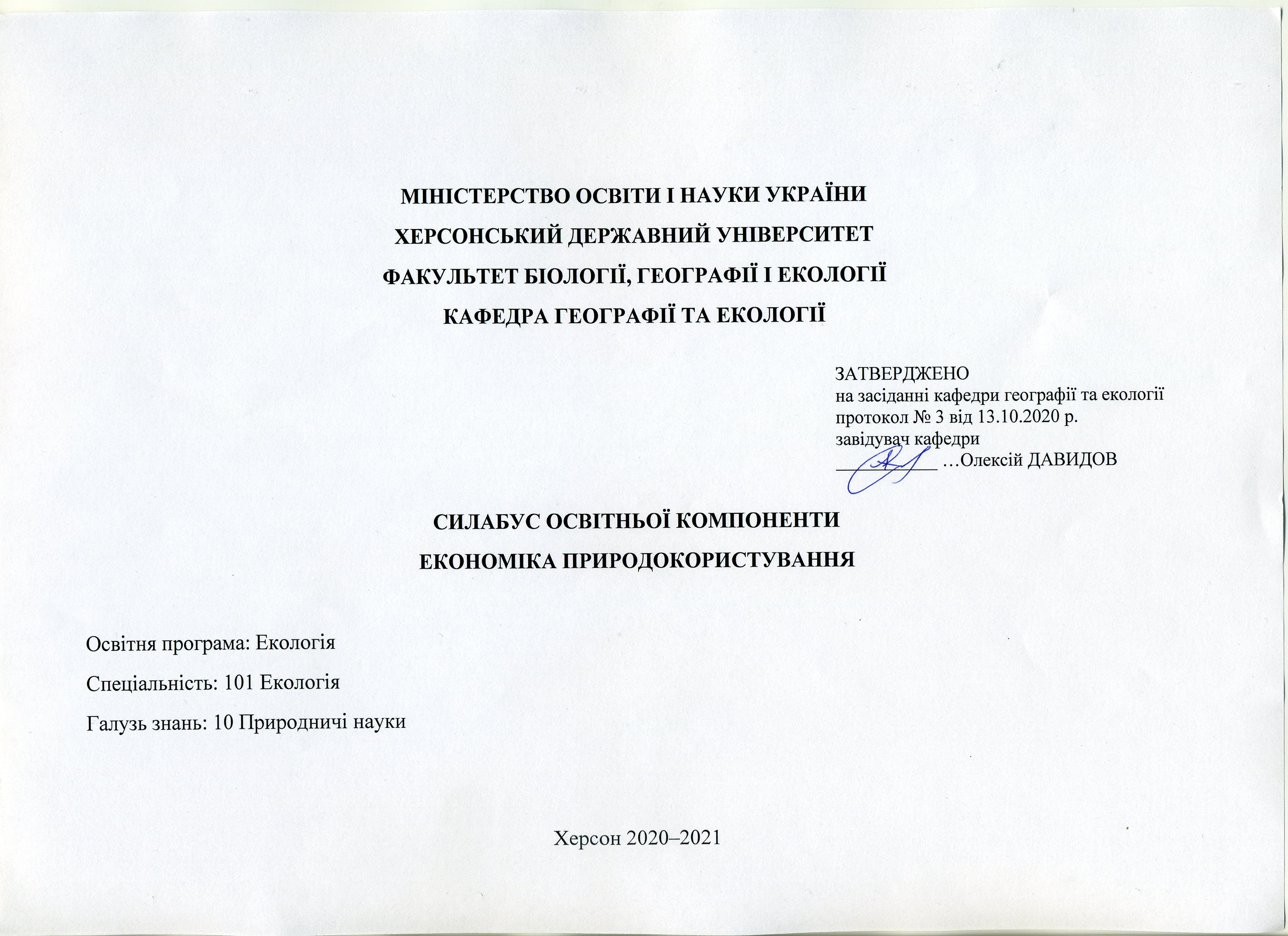 Анотація до курсуНавчальна дисципліна «Економіка природокористування» є обов’язковою компонентою ОПП «Екологія» першого (бакалаврського) рівня навчання. Дисципліна спрямована на засвоєння студентами теоретичних основ розвитку виробничих сил і економічних відносин, пов’язаних з відтворенням, охороною і раціональним використанням природних ресурсів і навколишнього природного середовища. Освітня компонента призначена для формування у студентів знань та вмінь з питань економічної оцінки природних ресурсів, захисту навколишнього природного середовища і природних ресурсів економічними методами з метою попередження небажаного антропогенного впливу на довкілля.  Мета та цілі курсу Мета курсу: формування у студентів сучасного мислення, спрямованого на вирішення еколого-економічних проблем, фахових компетентностей з економіки природокористування, екологічно обґрунтованих пріоритетів соціально-економічного розвитку суспільства та пошук новітніх ефективних шляхів розвитку економіки природокористування та відносин у цій царині.Цілі курсу:Визначити перспективні напрямки розвитку суспільного виробництва з урахуванням стану навколишнього середовища і рівня споживання населення.Сформувати у студентів уявлення про теоретичні засади природокористування.Ознайомити студентів зі змістом, структурою економічного механізму охорони довкілля і раціонального природокористування.Ознайомити студентів із методами здійснення економічної оцінки природних ресурсів, визначення плати за використання природних ресурсів і оцінювання еколого-економічних збитків, аналізу економічної ефективності впровадження природоохоронних заходів.Сформувати у студентів потреби еколого-економічних знань і умінь, прагнення до науково-дослідної роботи, самостійності і відповідальності в обґрунтуванні і прийнятті еколого-економічних рішень тощо.Компетентності та програмні результати навчанняФК01. Знання та розуміння теоретичних основ екології, охорони довкілля та збалансованого природокористування.ПР15. Уміти пояснювати соціальні, економічні та політичні наслідки впровадження екологічних проєктів.Обсяг курсу на поточний навчальний рікОзнаки курсуТехнічне й програмне забезпечення/обладнанняОфіційні сайти Верховної ради України, Міністерство розвитку економіки, торгівлі та сільського господарства України, Міністерства захисту довкілля та природних ресурсів, Департаменту екології та природних ресурсів Херсонської обласної державної адміністрації, Державної екологічної інспекції у Херсонській областіПолітика курсуДля успішного складання підсумкового контролю з дисципліни вимагається 100% відвідування очної або дистанційної форми занять. Пропуск понад 25% занять без поважної причини оцінюється як FX.Високо цінується академічна доброчесність. До всіх студентів освітньої програми відбувається абсолютно рівне ставлення. Навіть окремий випадок порушення академічної доброчесності є серйозним проступком, який може призвести до несправедливого перерозподілу оцінок, та, як наслідок, неправильного формування загального рейтингу студентів. Мінімальне покарання для студентів, яких спіймали на обмані чи плагіаті під час тесту, письмового опитування, підсумкового контролю тощо, буде нульовим для цього завдання з послідовним зниженням підсумкової оцінки дисципліни принаймні на одну літеру. Будь ласка, поставтесь до цього питання серйозно та відповідально.8. Схема курсу9. Система оцінювання та вимогиШкала оцінювання результатів навчання, отриманих здобувачем під час вивчення освітньої компоненти здійснюється на основі виконання всіх видів навчальної діяльності (робіт), оцінювання поточної успішності та підсумкового контролю. Загальна оцінка складається: 60 балів – поточне оцінювання (результати виконання всіх обов’язкових видів робіт (8. Схема курсу)); 40 балів – результати підсумкового контролю (екзамен). Максимальна кількість балів, яку може отримати здобувач – 100.10. Список рекомендованих джерел (наскрізна нумерація)Основні:1. Навчально-методичний комплекс дисципліни ”Економіка природокористування“: навчально-методичний посібник / Укладачі: В.О. Малєєв, О.В. Копетчук, Л.Д. Крамаренко. Херсон: Айлант. 2009. 238 с.2. Лоєва І.Д. Економіка природокористування. Навчальний посібник. Одеса: ОДЕКУ. 2016. 202 с.3. Бублик М.І. Особливості оцінки збитків від надзвичайних ситуацій у лісовому господарстві. Науковий вісник НЛТУ України. Львів: Вип. 18.5, 2008.  С. 230–239.4. Комарницький І.М., Бублик М.І. Оцінка техногенних збитків та аналіз підходів до їхнього розрахунку у глобальному та регіональному аспектах.  Науковий вісник НЛТУ України.  Львів: Вип. 18.5, 2008. С. 134–144.5. Маринін І.Л. Економіка гідрометеорологічного забезпечення господарства України. Конспект лекцій. Дніпропетровськ.: Економіка, 2005. 104 с.6. Коренюк П.І., Федулова С.О. Економіка природокористування. Навчальний посібник. Дніпропетровськ: Акцент ПП. 2014. 274 с.Додаткові:7. Бачинський Г.0. Основи соціоекології. К.: Вища школа, 1995. 237 с.8. Беккер А.А., Агаев Г.Б. Охрана и контроль загрязнения природной среды. Л.: Гидрометеоиздат, 1989. 286 с.9. Банников А.Г. и др. Охрана природы. М.: Агропромиздат, 1985. 287 с.10. Екологія Херсонщини – учора, сьогодні, завтра // Тези наук.-практ. конференції, жовтень 2002 р. Херсон. / Ред. М.П. Ольковський, 54 с.11. Заверуха Н.М., Серебряков В.В., Скиба Ю.А. Основи екології : Навч. посібник. 2006. 386 с.12. Кучерявий В.П. Екологія. Львів: Світ, 2001. 500 с. Інтернет-ресурси:13. Офіційний сайт Верховної ради України (Законодавство України): https://zakon.rada.gov.ua/laws/show/1556-18#Text14. Офіційний сайт Міністерства розвитку економіки, торгівлі та сільського господарства України: https://www.me.gov.ua/Documents/Detail?lang=uk-UA&id=78246e4c-51b1-4c07-8ed9-0777fb6e46ef&title=2020-RikZnakiDliaTovarivIPoslug15. Офіційний сайт Міністерства захисту довкілля та природних ресурсів України https://menr.gov.ua16. Офіційний сайт Департаменту екології та природних ресурсів Херсонської обласної державної адміністрації: https://khoda.gov.ua/departament-ekologії-ta-prirodnih-resursіv17. Офіційний сайт Державної екологічної інспекції у Херсонській області: https:// ecoinspekcia.ks.ua Назва освітньої компонентиЕкономіка природокористуванняВикладач (і)Шахман Ірина Олександрівна, кандидатка географічних наук, доцентка кафедри географії та екологіїПосилання на сайтhttp://www.kspu.edu/About/Faculty/Faculty_of_biolog_geograf_ecol/ChairEcologyGeography/Tasksforindependentwork.aspxhttp://www.kspu.edu/About/Faculty/Faculty_of_biolog_geograf_ecol/ChairEcologyGeography/disciplineslist.aspxКонтактний тел.+38 050 93 66 753E-mail викладача:shakhman.i.a@ukr.netГрафік консультаційВ робочі дні: телефоном з 15.00–16.00; Viber – 9.00–18.00, очно – за попередньою домовленістю телефономЛекціїПрактичні заняттяСамостійна роботаКількість годин161658Навчальний рікСеместрСпеціальністьКурс (рік навчання)Обов’язкова/вибіркова компонента2020–212Екологія3Обов’язкова №п/пТема, планКількість годин (аудиторних / самостійних)Форма навчального заняттяМаксимальна кількість балів1Предмет, методи та завдання курсу ”Економіка природокористування“1. Предмет та завдання курсу. 2. Методи науки ”Економіка природокористування“.3. Наукові основи раціонального природокористування.2 / 3лекція12Регіональне вирішення природоохоронних та економічних питань1. Аналіз стану навколишнього природного середовища за даними екологічного моніторингу, звітами міністерств і статистичним даними.2. Розв’язання задач щодо вирішення кризисної обстановки в області охорони навколишнього середовища, енергопостачання, економіки.1 / 4практичне63Природно-ресурсний потенціал території в системі економіки природокористування1. Поняття природно-ресурсного потенціалу (ПРП) території.2. Критерій та показник економічної оцінки ПРП.2 / 5лекція14Природно-ресурсний потенціал території Херсонської області1. Аналіз структури ПРП території Херсонської області.2. Розрахунок коефіцієнтів територіальної локалізації окремих видів ресурсів за територією Херсонської області.3. Аналіз регіональних особливостей розвитку господарського комплексу Херсонської області.3 / 4практичне65Семінар з тем: Предмет, методи та завдання курсу ”Економіка природокористування“, Природно-ресурсний потенціал території в системі економіки природокористування2 / –семінарське56Еколого-економічні проблеми охорони повітряного басейну1. Антропогенне забруднення атмосферного повітря України.2. Система стандартів та нормативних документів, які регламентують якість атмосферного повітря.3. Відшкодування збитків за наднормативні викиди забруднюючих речовин в атмосферу.2 / 5лекція17Розрахунок розмірів збитків, заподіяних довкіллю в результаті наднормативних викидів в атмосферу1. Визначення обсягів наднормативних викидів в атмосферу.2. Розрахунок розмірів відшкодувань збитків.2 / 4практичне68Еколого-економічні проблеми охорони водних ресурсів1. Основні джерела забруднення водних ресурсів України.2. Водогосподарські комплекси і системи їх формування та функціонування.3. Еколого-економічні методи формування раціонального використання водних об’єктів.2 / 5лекція19Відшкодування збитків, заподіяних рибному господарству внаслідок скиду стічних вод1. Аналіз загального стану водних ресурсів та впливу на них основних джерел забруднення.2. Розрахунок прямих збитків за кількістю загиблої риби.3. Розрахунок збитків від втрати потомства.2 / 4практичне610Земельно-ресурсний потенціал і раціональне його використання1. Екологічний стан земельних ресурсів.2. Оптимізація структури сільськогосподарського землекористування.3. Ціна на землю.2 / 5лекція111Визначення розмірів земельного податку в залежності від типу сільськогосподарських угідь1. Грошова оцінка сільськогосподарських угідь.2. Нарахування та ставка фіксованого сільськогосподарського податку.2 / 4практичне612Семінар з тем: Еколого-економічні проблеми охорони повітряного басейну, Еколого-економічні проблеми охорони водних ресурсів, Земельно-ресурсний потенціал і раціональне його використання2 / –семінарське513Еколого-економічні проблеми охорони лісових ресурсів1. Використання лісових ресурсів.2. Економічна оцінка лісових ресурсів.3. Плата за лісокористування.2 / 5лекція114Економічний механізм та планування раціонального природокористування1. Природні ресурси як фактор соціально-економічного розвитку.2. Основні підходи до економічної оцінки природних ресурсів.3. Екологічне ліцензування та екологічна експертиза.2 / 5лекція115Економічна ефективність природоохоронних заходів1. Види природоохоронних заходів та їх роль у виробничому процесі.2. Сутність економічної ефективності природоохоронних заходів підприємства.3. Оцінка ефективності природоохоронних заходів.2 / 5лекція116Контрольна робота з матеріалу курсу2 / –практичне12Підсумок за семестр32 / 58практичне60